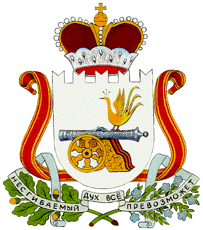 АДМИНИСТРАЦИЯ МУНИЦИПАЛЬНОГО ОБРАЗОВАНИЯ«ГЛИНКОВСКИЙ район» Смоленской областиП О С Т А Н О В Л Е Н И Еот__29.10.__ 2013г.  № _290_В соответствии с постановлением Администрации муниципального образования «Глинковский район» Смоленской области от 08.08.2013 года № 189 «Об утверждении Порядка разработки и реализации муниципальных программ муниципального образования «Глинковский район» Смоленской области»:Администрация муниципального образования «Глинковский район» Смоленской области постановляет:1.Утвердить прилагаемую муниципальную программу «Развитие средств массовой информации в муниципальном образовании «Глинковский район» Смоленской области на 2014-2016 годы».2.Постановление Администрации муниципального образования «Глинковский район» Смоленской области от 17.04.2012 г. № 116 «Об утверждении ведомственной целевой программы «Поддержка средств массовой информации на территории муниципального образования «Глинковский район» Смоленской области» на 2012-2014 годы»  (в редакции постановления от 03.08.2012 г. № 210) признать утратившую силу.3. Настоящее  постановление вступает в силу с 1 января 2014 года.Глава Администрациимуниципального образования«Глинковский район»Смоленской области 	                                                             Н.А. ШарабуровМуниципальная программа«Развитие средств массовой информации в муниципальном образовании «Глинковский район» Смоленской области на 2014–2016 годы2013 годПАСПОРТмуниципальной  программы Глинковского района Смоленской области«Развитие средств массовой информации в муниципальном образовании «Глинковский район» Смоленской области на 2014–2016 годыОбщая характеристика социально-экономической сферы реализации муниципальной программы:Муниципальная целевая программа «Развитие средств массовой информации» принимается в целях улучшения качества публикаций печатных СМИ, осуществления конституционного права граждан на получение достоверной и качественной информации.Мероприятия программы нацелены на то, чтобы средство массовой информации на высоком профессиональном уровне информировало население о жизни Глинковского района, о деятельности государственной власти и органов местного самоуправления, а также достойно конкурировало на рынке прессы.Средства массовой информации – надёжное связующее звено между властью и обществом. Повышение качества публикаций средств массовой информации позволит объективно отражать происходящие события, осуществлять полноценный диалог между народом и структурами управления, оказывать влияние на формирование у населения реформаторского мышления, формировать позитивное общественное мнение. Всё это способствует снижению социальной напряжённости в Глинковском районе. Повышение престижа муниципальных средств информации улучшит их финансовое состояние.Улучшение качества публикаций печатных СМИ является залогом реализации конституционного права граждан на получение достоверной, правдивой и качественной информации. Средства массовой информации должны на высоком профессиональном уровне информировать население о жизни Глинковского района, о деятельности органов государственной власти и органов местного самоуправления, а также достойно конкурировать на рынке прессы2. Приоритеты районной муниципальной политики в сфере реализации муниципальной программы, цели, целевые показатели, описание ожидаемых конечных результатов, сроков и этапов реализации муниципальной программыГлавная цель программы – финансовая поддержка мероприятий, связанных с повышением эффективности работы СМИ. Стратегическая задача – создание в Глинковском районе информационного поля, характеризующегося эффективной работой средств массовой информации, нацеленной на решение стратегических задач развития Глинковского района на основе конструктивного подхода к решению проблем. Это послужит стабилизации социально-экономической ситуации в обществе, развитию производства, реализации программ развития села Глинка и других населённых пунктов района.В настоящее время потенциал развития средств массовой информации в Глинковском районе реализован недостаточно. Программа является инструментом для улучшения качества, условий труда и дальнейшего развития средств массовой информации.Также целью повышения эффективности работы средств массовой информации, является подготовка печатных публикаций, способствующих социальной, экономической и политической стабильности в обществе, консолидации населения на решение общих задач. Создание в Глинковском районе условий для развития СМИ соответствующих по качеству, доступности и разнообразию, при выполнении принципов информационной безопасности и соответствия текущим социально-экономическим приоритетам Глинковского района, а также содействие формированию благоприятного имиджа СМИ посредствам проведения целенаправленной информационной политики.Для достижения поставленных целей требуется выделить следующие направления деятельности, соответствующие решаемым задачам:Создание условий для развития отрасли печатных средств массовой информации.Информационная поддержка деятельности Администрации муниципального образования «Глинковский район» Смоленской области.Финансовая поддержка мероприятий, связанных с повышением эффективности работы СМИ.            Реализация намеченных мероприятий будет способствовать созданию в Глинковском районе информационного поля, характеризующегося эффективной работой средств массовой информации, нацеленной на решение стратегических задач развития района. Это послужит стабилизации социально-экономической ситуации в обществе, развитию производства, реализации программ развития Глинковского района.Целевые показатели программы:Ежегодный тираж газеты 650-700 экземпляров.Выход газеты 1 раз в неделю.Средства от приносящей доход деятельности:Настоящая Программа рассчитана на 2014-2016 годы. С учётом происходящих в экономике Глинковского района Смоленской области изменений, мероприятия могут быть скорректированы в установленном порядке.Ожидаемые конечные результаты программы и показатели социально-экономической эффективности:– Развитие СМИ в соответствии с текущим социально-экономическим приоритетом района;– Увеличение доступности печатных СМИ для жителей Глинковского района;– Увеличение числа активных читателей прессы; – Создание разнообразной по тематике и жанрам печатной продукции высоконравственного и художественного уровня, отвечающей запросам читателей;– Повышение квалификации и профессиональный рост сотрудников газеты «Знамя».– Формирование благоприятного образа села Глинка, Глинковского района среди населения и повышение уровня доверия жителей Глинковского района к органам власти.Сроки реализации программы 2014-2016 годы.Предусматривается 2 этапа реализации Программы:1 этап – период реализации бюджета Глинковского района;2 этап – прогнозный.3. Обоснование ресурсного обеспечения муниципальной программы  Объём финансирования Программы за счёт средств областного и районного бюджетов. Общий объём финансирования Программы составляет: 4787,4 тыс. руб.2014 год: районный бюджет – 1047,00.тыс. руб., областной бюджет – 158,8 тыс. руб., собственные средства – 380,00 тыс.руб.2015 год: районный бюджет – 1047,00 тыс. руб., областной бюджет – 158,8 тыс. руб., собственные средства – 390,00 тыс.руб,2016 год: районный бюджет – 1047,00 тыс. руб., областной бюджет – 158,8 тыс. руб., собственные средства – 400,00 тыс.руб.4. Обобщённая характеристика основных мероприятий, входящих в состав муниципальной программы:1. Предоставление субсидии в целях возмещения затрат, связанных с изданием районной газеты (оплата полиграфических услуг, стоимости бумаги).В целях повышения эффективности работы средств массовой информации, подготовка печатных публикаций, способствующих социальной, экономической, и политической стабильности в обществе, консолидации населения на решение общих задач.2. Предоставление субсидии на возмещение затрат, связанных с изданием газеты, не компенсированных доходами.В целях создания условий для развития газеты.3. Лицензионное программное обеспечение.В целях улучшения качества издания и усовершенствования труда рабочего персонала.4. Организация учёбы журналистов, программистов-дизайнеров, проведение творческих семинаров.В целях повышения качества предоставленных материалов, газеты, расширения кругозора корреспондентов.5. Проведение кустовых журналистских совещаний по актуальной тематике.6. Освещение деятельности отдела Пенсионного фонда в Глинковском районе.В целях информирования населения.7. Публикация разъяснительных материалов налоговой службы. В целях информирования населения. 8. Выездные встречи коллектива журналистов редакции газеты «Глинковский вестник» с трудовыми коллективами.   Для отражения в СМИ проблем трудовых коллективов и донесения их до населения и руководства.9. Организация мини-опроса читателей по важным публикациям в газете с целью налаживания обратной связи.10. Организация практики студентов старших курсов факультета журналистики СмолГУ при редакции. С целью приобретения навыков работы в СМИ и приобретения опыта.11.Участие в ежегодных областных и Всероссийских конкурсах.С целью повышения и укрепления статуса газеты.12. Обобщённая характеристика основных мероприятий, входящих в состав муниципальной программы отражена в приложении №3.5. Основные меры правового регулирования в сфере реализации муниципальной программыОсновные меры правового регулирования в сфере реализации муниципальной программы отражены в приложении №4.Применение мер государственного регулированияв сфере реализации муниципальной программыСистема мер государственного регулирования предусматривает: – финансовую поддержку МУП «Редакция газеты «Глинковский вестник» на полиграфические услуги и затраты связанные с изданием газеты;– увеличение доступности печатных СМИ для жителей Глинковского района;– увеличение числа активных читателей прессы; – создание разнообразной по тематике и жанрам печатной продукции высоконравственного и художественного уровня.– формирование благоприятного образа села Глинки и повышение уровня доверия жителей Глинковского района к органам власти.   Приложение № 2Целевые показателиреализации муниципальной программы«Развитие средств массовой информации в муниципальном образовании «Глинковского район» Смоленской области на 2014–2016 годы Приложение № 3План реализации  муниципальной  программы«Развитие средств массовой информации в муниципальном образовании«Глинковский район» Смоленской областина 2014–2016 годыПриложение № 4Сведения об основных мерах нормативно- правового регулированияв сфере реализации муниципальной программы«Развитие средств массовой информации в муниципальном образовании«Глинковский район» Смоленской областина 2014–2016 годыПриложение № 5Оценка применения мер муниципального регулирования  в сфере реализации муниципальной программы«Развитие средств массовой информации в муниципальном образовании «Глинковский район» Смоленской области на 2014–2016 годы Примечание:*) налоговая льгота,  тарифное регулирование и другое;**)  объем   выпадающих   доходов бюджета Глинковского района Смоленской области (и (или) бюджетов муниципальных образований) и другое; увеличение обязательств Глинковского района Смоленской области.***) краткое описание необходимости применения мер муниципального регулирования, а также  срок действия указанных  мер  и   прогнозная оценка объема выпадающих доходов  либо дополнительно полученных  доходов  при  их использовании и иного эффекта применения мер.Меры муниципального регулирования в сфере реализации муниципальной программы «Развитие средств массовой информации в муниципальном образовании «Глинковский район» Смоленской области на 2014–2016  годы  – не предусмотрены.Главный редактор					И.И. БудаченковаГлавный бухгалтер				        А.В. Кувичко.Об утверждении муниципальной программы «Развитие средств массовой информации в муниципальном образовании «Глинковский район» Смоленской области на 2014-2016 годыОтветственный исполнитель муниципальной программы   Финансовое управление Администрации МО «Глинковский район»Исполнители основных мероприятий муниципальной программы  Муниципальное унитарное предприятие «Редакция газеты «Глинковский вестник» МО «Глинковский район»Цель муниципальной программыПовышение эффективности работы средств массовой информации, подготовка печатных публикаций, способствующих социальной, экономической и политической стабильности в обществе, консолидации населения на решение общих задач.Создание в Глинковском районе условий для развития СМИ соответствующих по качеству, доступности и разнообразию, при выполнении принципов информационной безопасности и соответствия текущим социально-экономическим приоритетам района, а также содействие формированию благоприятного имиджа СМИ, посредствам проведения целенаправленной информационной политики.Целевые показатели реализации муниципальной программы  Обеспечение жителей Глинковского района достоверной социально значимой информацией.Информационная поддержка деятельности муниципального образования «Глинковский район» Смоленской области.Обеспечение устойчивого экономического развития районной прессы.Ежегодный тираж газеты – 650-700 экз.Выход издания 1 раз в неделю.Сроки (этапы) реализации муниципальной  программы1 этап – 2014 – 2016гг.Объемы ассигнований муниципальной программы (по годам реализации и в разрезе источников финансирования)2014 год: районный бюджет – 1047,00 тыс руб., областной бюджет – 158,8 тыс.руб., собственные средства – 380,00 тыс.руб2015 год: районный бюджет – 1047,00 тыс руб., областной бюджет – 158,8 тыс.руб., собственные средства – 390,00 тыс.руб2016 год: районный бюджет –  1047,00 тыс.руб., областной бюджет –  158,8 тыс. руб., собственные средства – 400,00 тыс.рубОжидаемые результаты реализациимуниципальной программы– Развитие СМИ в соответствии с текущими социально-экономическими приоритетами Глинковского района.– Повышение уровня доверия жителей Глинковского района к органам власти.– улучшение качества и тематического разнообразия материалов в газете.– увеличение тиража газеты.№ п/пНаименование  подпрограммы и   показателяЕдиница измеренияБазовые значения показателей по годамБазовые значения показателей по годамПланируемые значения показателей (на период реализации решения Глинковского районного Совета депутатов о местном бюджете)Планируемые значения показателей (на период реализации решения Глинковского районного Совета депутатов о местном бюджете)Планируемые значения показателей (на период реализации решения Глинковского районного Совета депутатов о местном бюджете)Прогнозные значения показателейПрогнозные значения показателейПрогнозные значения показателейПрогнозные значения показателей№ п/пНаименование  подпрограммы и   показателяЕдиница измерения20122013201420152016xxxx1.Муниципальная программа«Развитие средств массовой информации в муниципальном образовании «Глинковский район» Смоленской области на 2014–2016 годы«Развитие средств массовой информации в муниципальном образовании «Глинковский район» Смоленской области на 2014–2016 годы«Развитие средств массовой информации в муниципальном образовании «Глинковский район» Смоленской области на 2014–2016 годы«Развитие средств массовой информации в муниципальном образовании «Глинковский район» Смоленской области на 2014–2016 годы«Развитие средств массовой информации в муниципальном образовании «Глинковский район» Смоленской области на 2014–2016 годы«Развитие средств массовой информации в муниципальном образовании «Глинковский район» Смоленской области на 2014–2016 годы«Развитие средств массовой информации в муниципальном образовании «Глинковский район» Смоленской области на 2014–2016 годы«Развитие средств массовой информации в муниципальном образовании «Глинковский район» Смоленской области на 2014–2016 годы«Развитие средств массовой информации в муниципальном образовании «Глинковский район» Смоленской области на 2014–2016 годы«Развитие средств массовой информации в муниципальном образовании «Глинковский район» Смоленской области на 2014–2016 годыТираж газетыэкз.650650650650700XXXxВыход газеты не менее1 раза в неделюшт.11111xxxxНаименование Исполнительмероприятия    
Источники финансового   обеспечения (расшифровать)Объем средств на реализацию муниципальной программы на отчетный год и плановый период, тыс. рублейОбъем средств на реализацию муниципальной программы на отчетный год и плановый период, тыс. рублейОбъем средств на реализацию муниципальной программы на отчетный год и плановый период, тыс. рублейОбъем средств на реализацию муниципальной программы на отчетный год и плановый период, тыс. рублейОбъем средств на реализацию муниципальной программы на отчетный год и плановый период, тыс. рублейОбъем средств на реализацию муниципальной программы на отчетный год и плановый период, тыс. рублейОбъем средств на реализацию муниципальной программы на отчетный год и плановый период, тыс. рублейОбъем средств на реализацию муниципальной программы на отчетный год и плановый период, тыс. рублейОбъем средств на реализацию муниципальной программы на отчетный год и плановый период, тыс. рублейОбъем средств на реализацию муниципальной программы на отчетный год и плановый период, тыс. рублейПланируемое значение показателя на реализацию муниципальной программы на отчетный год и плановый периодПланируемое значение показателя на реализацию муниципальной программы на отчетный год и плановый периодПланируемое значение показателя на реализацию муниципальной программы на отчетный год и плановый периодПланируемое значение показателя на реализацию муниципальной программы на отчетный год и плановый периодПланируемое значение показателя на реализацию муниципальной программы на отчетный год и плановый периодПланируемое значение показателя на реализацию муниципальной программы на отчетный год и плановый периодПланируемое значение показателя на реализацию муниципальной программы на отчетный год и плановый периодПланируемое значение показателя на реализацию муниципальной программы на отчетный год и плановый периодПланируемое значение показателя на реализацию муниципальной программы на отчетный год и плановый периодПланируемое значение показателя на реализацию муниципальной программы на отчетный год и плановый периодНаименование Исполнительмероприятия    
Источники финансового   обеспечения (расшифровать)всеговсего2014 2015 2016 2016 2014201520152016Повышение эффективности работы средств массовой информации, подготовка печатных публикаций, способствующих социальной, экономической и политической стабильности в обществе, консолидации населения на решение общих задач.Повышение эффективности работы средств массовой информации, подготовка печатных публикаций, способствующих социальной, экономической и политической стабильности в обществе, консолидации населения на решение общих задач.Повышение эффективности работы средств массовой информации, подготовка печатных публикаций, способствующих социальной, экономической и политической стабильности в обществе, консолидации населения на решение общих задач.Повышение эффективности работы средств массовой информации, подготовка печатных публикаций, способствующих социальной, экономической и политической стабильности в обществе, консолидации населения на решение общих задач.Повышение эффективности работы средств массовой информации, подготовка печатных публикаций, способствующих социальной, экономической и политической стабильности в обществе, консолидации населения на решение общих задач.Повышение эффективности работы средств массовой информации, подготовка печатных публикаций, способствующих социальной, экономической и политической стабильности в обществе, консолидации населения на решение общих задач.Повышение эффективности работы средств массовой информации, подготовка печатных публикаций, способствующих социальной, экономической и политической стабильности в обществе, консолидации населения на решение общих задач.Повышение эффективности работы средств массовой информации, подготовка печатных публикаций, способствующих социальной, экономической и политической стабильности в обществе, консолидации населения на решение общих задач.Повышение эффективности работы средств массовой информации, подготовка печатных публикаций, способствующих социальной, экономической и политической стабильности в обществе, консолидации населения на решение общих задач.Повышение эффективности работы средств массовой информации, подготовка печатных публикаций, способствующих социальной, экономической и политической стабильности в обществе, консолидации населения на решение общих задач.Повышение эффективности работы средств массовой информации, подготовка печатных публикаций, способствующих социальной, экономической и политической стабильности в обществе, консолидации населения на решение общих задач.Повышение эффективности работы средств массовой информации, подготовка печатных публикаций, способствующих социальной, экономической и политической стабильности в обществе, консолидации населения на решение общих задач.Повышение эффективности работы средств массовой информации, подготовка печатных публикаций, способствующих социальной, экономической и политической стабильности в обществе, консолидации населения на решение общих задач.Повышение эффективности работы средств массовой информации, подготовка печатных публикаций, способствующих социальной, экономической и политической стабильности в обществе, консолидации населения на решение общих задач.Повышение эффективности работы средств массовой информации, подготовка печатных публикаций, способствующих социальной, экономической и политической стабильности в обществе, консолидации населения на решение общих задач.Повышение эффективности работы средств массовой информации, подготовка печатных публикаций, способствующих социальной, экономической и политической стабильности в обществе, консолидации населения на решение общих задач.Повышение эффективности работы средств массовой информации, подготовка печатных публикаций, способствующих социальной, экономической и политической стабильности в обществе, консолидации населения на решение общих задач.Повышение эффективности работы средств массовой информации, подготовка печатных публикаций, способствующих социальной, экономической и политической стабильности в обществе, консолидации населения на решение общих задач.Повышение эффективности работы средств массовой информации, подготовка печатных публикаций, способствующих социальной, экономической и политической стабильности в обществе, консолидации населения на решение общих задач.Повышение эффективности работы средств массовой информации, подготовка печатных публикаций, способствующих социальной, экономической и политической стабильности в обществе, консолидации населения на решение общих задач.Повышение эффективности работы средств массовой информации, подготовка печатных публикаций, способствующих социальной, экономической и политической стабильности в обществе, консолидации населения на решение общих задач.Повышение эффективности работы средств массовой информации, подготовка печатных публикаций, способствующих социальной, экономической и политической стабильности в обществе, консолидации населения на решение общих задач.Повышение эффективности работы средств массовой информации, подготовка печатных публикаций, способствующих социальной, экономической и политической стабильности в обществе, консолидации населения на решение общих задач.Тираж газеты, экз.МУП «Редакция газеты «Глинковский вестник»хххххххххххВыход газеты не менее1 раза в неделюМУП «Редакция газеты «Глинковский вестник»ххххххххххх11111Предоставление субсидии в целях возмещения затрат, связанных с изданием районной газеты, оплата полиграфических услуг, стоимости бумаги), тыс. руб. финансовое управлениеобластной бюджет476,4158,8158,8158,8158,8158,8хххххххххххПредоставление субсидии в целях возмещения затрат, связанных с изданием районной газеты, оплата полиграфических услуг, стоимости бумаги), тыс. руб. финансовое управлениерайонныйбюджет475,8158,6158,6158,6158,6158,6хххххххххххПредоставление субсидии на возмещение затрат, связанных с изданием районной газеты, не компенси-рованных доходами, тыс. руб.финансовое управлениерайонный бюджет2665,2888,4888,4888,4888,4888,4хххххххххххОбеспечение учетности собственных средств МУП редакции газеты «Глинковский вестник»МУП «Редакция газеты «Глинковский вестник»Собственные средства1170,0380,0380,0390,0390,0400,0хххххххххххЛицензионное программное обеспечениеМУП «Редакция газеты «Глинковский вестникхххххххххххПроведение кустовых журналистских совещаний по актуальной тематикеМУП «Редакция газеты «Глинковский вестник»хххххххххххОсвещение деятельности отдела Пенсионного фонда в Глинковском  районеМУП «Редакция газеты «Глинковский вестник»хххххххххххПубликация разъяснительных материалов налоговой службыМУП «Редакция газеты «Глинковский вестник»хххххххххххВыездные встречи коллектива журналистов редакции газеты «Глинковский вестник» с трудовыми коллективамиМУП «Редакция газеты «Глинковский вестник»хххххххххххОрганизация мини-опроса читателей по важным публикациям в газете с целью налаживания обратной связиМУП «Редакция газеты «Глинковский вестник»хххххххххххОрганизация практики студентов старших курсов факультета журналистики СмолГУ при редакции.МУП «Редакция газеты «Глинковский вестник»хххххххххххУчастие в ежегодных областных и Всероссийских конкурсахМУП «Редакция газеты «Глинковский вестник»хххххххххххПубликация в газете «Глинковский вестник» нормативно-правовых актов Администрации муниципального образования «Глинковский район» и Глинковского районного Совета депутатов Смоленской областиМУП «Редакция газеты «Глинковский вестник»ххххххххххх№п/п  Вид нормативно- правового документа    Основные положения  нормативно- правового документа  Ответствен-ный исполнитель,   исполнительОжидаемые сроки принятия   нормативно- правовогодокумента  1.Постановление Администрации муниципального образования «Глинковский район» Смоленской области об утверждении Порядка предоставления субсидии юридическим лицам (за исключением государственных (муниципальных) учреждений) в целях возмещения затрат, связанных с изданием районной газеты «Глинковский район» (оплата полиграфических услуг, стоимости бумаги) от 22.02.2013 г. № 46предоставление субсидии в целях возмещения затрат, связанных с изданием районной газеты «Глинковский вестник» (оплата полиграфических услуг, стоимости бумаги)МУП «Редакция газеты «Глинковский вестник»2.Постановление Администрации муниципального образования «Глинковский  район» Смоленской области «Об утверждении Порядка предоставления субсидии, выделяемой из бюджета муниципального района на возмещение затрат, связанных с изданием районного периодического издания – газеты «Глинковский вестник» от 22.02.2013 № 46возмещение затрат, связанных с изданием районного периодического издания – газеты «Глинковский вестник»МУП «Редакция газеты «Глинковский вестник»№ п. п.Наименование меры муниципального регулирования *)Показатель применения меры муниципальногорегулирования **)Объем выпадающих доходов от налоговых льготОбъем выпадающих доходов от налоговых льготОбъем выпадающих доходов от налоговых льготОбъем выпадающих доходов от налоговых льготОбосно-вание необхо-димости         примене-ния  мер муници-пальногорегулирования    ***) № п. п.Наименование меры муниципального регулирования *)Показатель применения меры муниципальногорегулирования **)1-й год реализации программы2-й год реализации программы3-й год реализации программыПоследующие  годы реализации программыОбосно-вание необхо-димости         примене-ния  мер муници-пальногорегулирования    ***) 